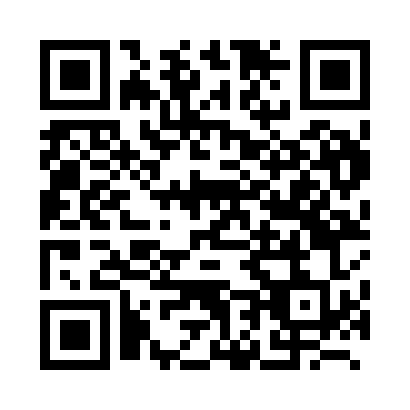 Prayer times for Culot, BelgiumWed 1 May 2024 - Fri 31 May 2024High Latitude Method: Angle Based RulePrayer Calculation Method: Muslim World LeagueAsar Calculation Method: ShafiPrayer times provided by https://www.salahtimes.comDateDayFajrSunriseDhuhrAsrMaghribIsha1Wed3:526:161:405:429:0411:182Thu3:496:141:405:439:0611:213Fri3:456:131:395:439:0711:244Sat3:426:111:395:449:0911:275Sun3:386:091:395:449:1011:306Mon3:356:071:395:459:1211:337Tue3:316:061:395:469:1311:368Wed3:286:041:395:469:1511:399Thu3:256:021:395:479:1611:4210Fri3:246:011:395:479:1811:4511Sat3:235:591:395:489:1911:4712Sun3:235:581:395:499:2111:4713Mon3:225:561:395:499:2211:4814Tue3:215:551:395:509:2411:4915Wed3:215:531:395:509:2511:4916Thu3:205:521:395:519:2711:5017Fri3:205:511:395:519:2811:5118Sat3:195:491:395:529:3011:5119Sun3:195:481:395:529:3111:5220Mon3:185:471:395:539:3211:5221Tue3:185:451:395:549:3411:5322Wed3:175:441:395:549:3511:5423Thu3:175:431:395:559:3611:5424Fri3:175:421:405:559:3811:5525Sat3:165:411:405:569:3911:5526Sun3:165:401:405:569:4011:5627Mon3:165:391:405:579:4111:5728Tue3:155:381:405:579:4211:5729Wed3:155:371:405:589:4411:5830Thu3:155:361:405:589:4511:5831Fri3:155:351:405:589:4611:59